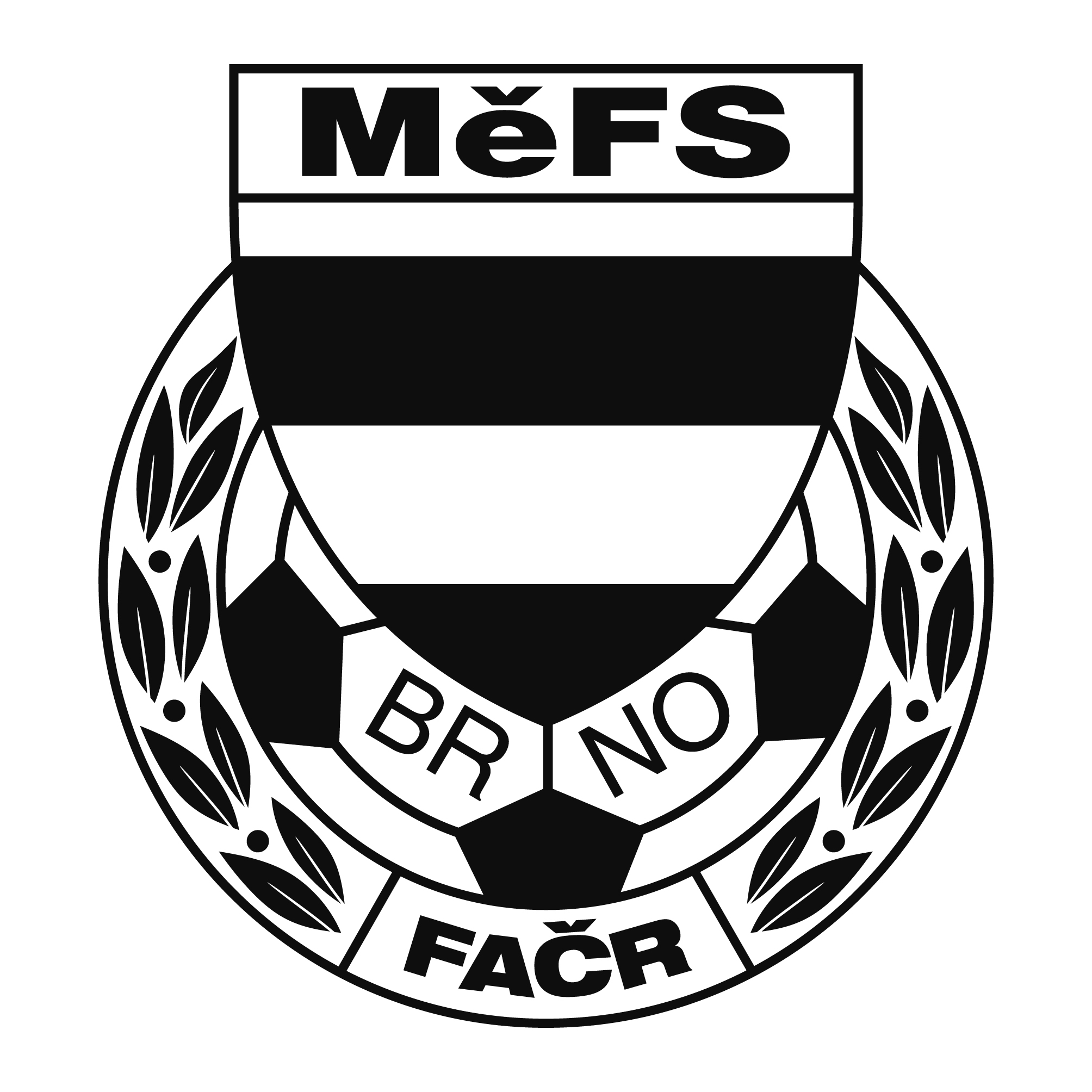 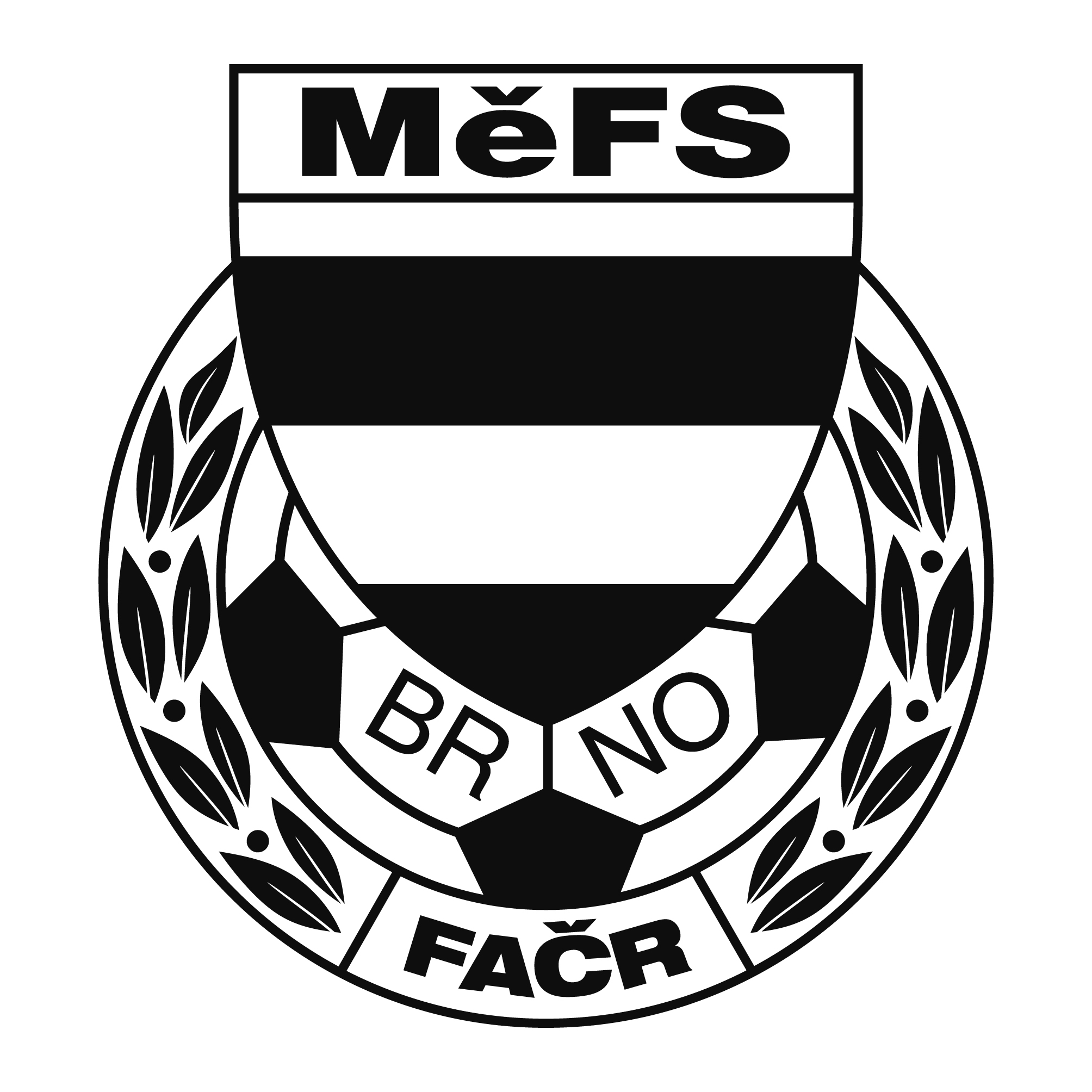 NOMINAČNÍ  LISTINAvýběru MěFS Brno, hráčů U14 (r. 2004)Akce: 			Mezinárodní družební turnaj žákovských výběrů okresních        fotbalových 	svazů kategorie U14 (r. 2004), Brno-BohuniceTermín akce:		čtvrtek 26. dubna 2018Místo:			hřiště v areálu TJ Tatran Bohunice (Neužilova 201/35, 625 00 Brno- 		Bohunice)Sraz:			8:00 v šatně hřiště (čas turnaje 9:00-14:30)Vybavení hráčů:	fotbalové vybavení na přírodní i umělou trávu, chrániče, míč o velikosti 		č. 5, brankáři rukavice, kartička pojištěnceNominace hráčů U14 (r. 2004) :Trenéři: Bureš Dominik, Uhlíř Radek 		Vedoucí: Skoumal Zdeněk V krajním případě lze vyrozumět telefonicky p. Skoumala (+420 604 547 876)Za účast hráčů na srazu odpovídá mateřský oddíl. V případě neomluvené neúčasti nominovaných hráčů se klub vystavuje postihu dle článku 17 bod 3 RFS !V Brně 18. dubna 2018   Mgr. Tomáš Němčanský, v.r.					 Mgr. Jan Maroši, v.r.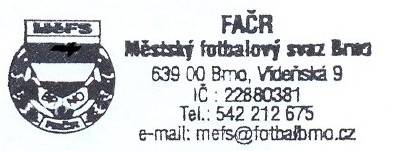 	předseda KM MěFS						  předseda VV MěFSZa správnost:				     Libor Charvát					     sekretář MěFSAdámek JiříFC Zbrojovka Brno, a.s.Zlatníček MatějFC Zbrojovka Brno, a.s.Janderka RadomírFC Zbrojovka Brno, a.s.Tauš MarekFC Zbrojovka Brno, a.s.Kadeřávek KryštofFC Zbrojovka Brno, a.s.Černý KamilFC Sparta BrnoŠvejda MichalFC Sparta BrnoRoštínský LukášFC Sparta BrnoKovář MartinFC Sparta BrnoDobrovodský MartinFC Sparta BrnoBílý Richard (B)FC Svratka Brno, z.s.Bartuschek DominikFC Svratka Brno, z.s.Proček FilipFC Svratka Brno, z.s.Dokoupil TomášTatran Kohoutovice, z.s.Hrabec TomášSK LíšeňSteiner DominikSK Líšeň